Partnership Agreement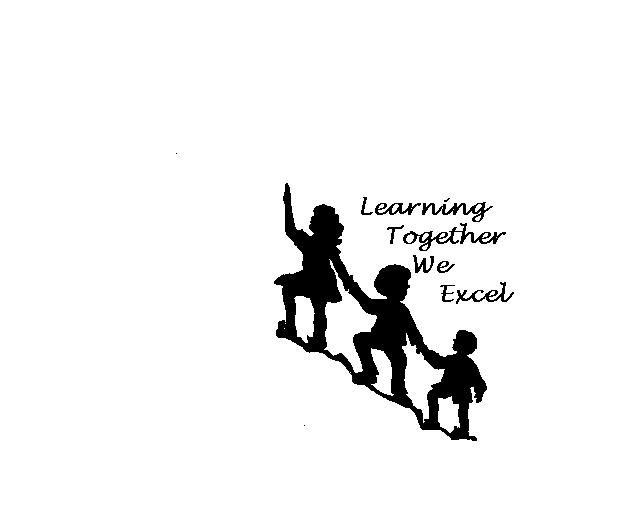 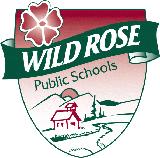  Between Instructional Coach and PrincipalWild Rose Public SchoolsLochearn SchoolPrincipal ______________________________________Instructional Coach _____________________________Roles and ResponsibilitiesCoachResource Provider (not a gopher)Data Coach – help teachers analyze data and support teacher’s use of information for improving instruction.Curriculum specialist – coach will be familiar with the outcomes in order to support teachers.Instructional specialist – coach will research and help teachers apply best practices.Mentor – for new teachers and teachers changing assignment.Facilitator– coach will facilitate professional learning initiatives and how they are implemented in the classroom.PrincipalKeeper of the visionFacilitate coach’s work to allow the coach to focus on teachers and instruction.Develop instructional leaders which will ultimately lead to student success. Coach will be a tool to help develop those leaders.Celebrate successesInterpreter of roles/responsibilities of the coachClientsNew teachers to schoolClassrrom teachersSpecialist teachersSupport and Resources Needed for CoachWork space, equipment, suppliesBooks articles, research information to insure continued learning for the coachA listening ear in my principalReflective conversation with principalConsistent meeting time between coach and principal A flexible schedule which includes planning time, professional learning time, and time to network with other coaches.CommunicationConsistent meeting time between coach and principalStaff MeetingsMeetings with grade level teamsMeetings with vertical grade groupingsFacilitating professional Learning Initiatives by inservicing teachersEmail/ agendas for meetingsConfidentialityCoach and principal will have open communication about the teachers the coach is working with, what they are working on, how time is spent, and results.  Teachers may reserve the right to keep information confidential between the teacher and coach if desired.  The principal and coach will respect the request.  The principal will not use the work between teachers and the coach as a basis for evaluations.SignaturesPrincipal  ____________________________Instructional Coach ___________________	_